CRONOGRAMA DE REUNIÕES *VIRTUAIS* ÓRGÃOS ESTATUTÁRIOS 2023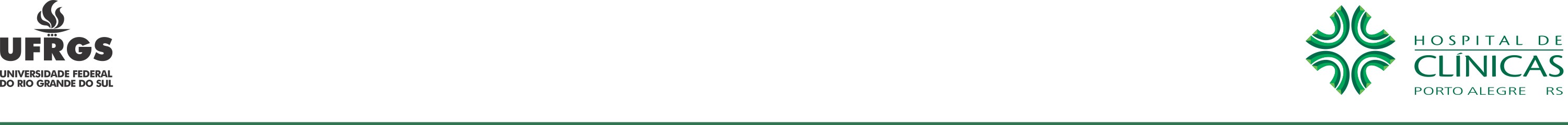 * Para a AGO em abril → Reunião conjunta entre os Conselhos de Administração e Fiscal, com a participação do Comitê de Auditoria, no dia 13/03/23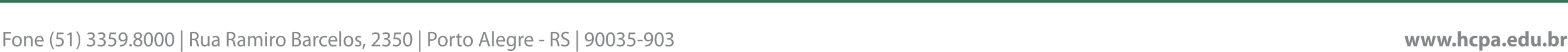 